Во исполнение муниципальной программы «Развитие физической культуры и спорта МО МР «Печора» утвержденной постановлением администрации МР «Печора» от 31.12.2019 года  № 1676, в целях дальнейшего внедрения Всероссийского физкультурно-спортивного комплекса «Готов к труду и обороне» в муниципальном районе «Печора»1. Провести 24 апреля  2021 г спортивное мероприятие по выполнению нормативов ВФСК ГТО среди представителей ОМСУ, посвященное Дню местного самоуправления (далее мероприятие).2. Руководителям всех структурных подразделений администрации МР Печора обеспечить участие в мероприятии сотрудников отделов и секторов. 3. Начальнику Управления образования МР «Печора» (Пец Э.Э.) обеспечить участие в мероприятии сотрудников управления образования.4. Начальнику Управления культуры и туризма МР «Печора» (Потапова К.К.) обеспечить участие в мероприятии сотрудников.5. Начальнику Управления финансов МР «Печора» (Угловская И.А.) обеспечить участие в мероприятии сотрудников.6. Председателю Комитета по управлению муниципальной собственностью МР «Печора» (Яковина Г.С.) обеспечить участие в мероприятии сотрудников.7. Утвердить положение о проведении мероприятия (приложение).8. Директору МАУ «СОК «Сияние севера» (Яковлеву В.А.) на базе центра тестирования организовать прием нормативов ГТО.9. Сектору по физкультуре и спорту (Дубинину А.В.) осуществить общее руководство по проведению мероприятия. 10. Главному эксперту (пресс-секретарю) (Безденежных О.Е.) обеспечить фото, видео освещение мероприятия.11. Контроль за исполнением распоряжения возложить на заместителя главы администрации Ускову Т.Л.И.о. главы муниципального района-руководителя администрации                                                                  А.Ю. КанищевПриложение к распоряжениюадминистрации МР «Печора»                                                                               от « 19 »  апреля 2021 г.  №  313  - рПОЛОЖЕНИЕо проведении спортивного мероприятияпо выполнению нормативов ВФСК ГТО среди представителей ОМСУ,посвященного Дню местного самоуправленияЦели и задачи- повышение эффективности использования возможностей физической культуры и спорта в укреплении здоровья, гармоничном и всестороннем развитии личности, воспитании патриотизма и обеспечение преемственности в осуществлении физического воспитания населения;- увеличение числа граждан, систематически занимающихся физической культурой и спортом;- повышение уровня физической подготовленности и продолжительности жизни граждан;- формирование у населения осознанных потребностей в систематических занятиях физической культурой и спортом, физическом самосовершенствовании и ведении здорового образа жизни.Время и место проведенияМероприятие пройдет 24 апреля 2021 года в 12.00 часов по адресу: г. Печора, ул. Социалистическая, д. 92б, МАУ «СОК «Сияние севера» в центре тестирования ГТО.Участники и программа проведенияК участию в мероприятии допускаются представители органов местного самоуправления муниципального района «Печора». Тестирование проводится согласно государственных требований к уровню физической подготовленности населения при выполнении нормативов Всероссийского физкультурно-спортивного комплекса «Готов к труду и обороне». К тестированию допускаются участники в спортивной форме.Программа:Регистрация 11 часов 30 минутНачало тестирования 12:00 Виды испытаний:Проводятся согласно нормативов возрастных групп и ступеней среди мужчин и женщин.Окончание тестирования 14:00 часовРуководство проведением мероприятияОбщее руководство организацией мероприятия осуществляет сектор по физкультуре и спорту администрации МР «Печора».Непосредственное проведение мероприятия возлагается на главную судейскую коллегию. Главный судья Сидельников М.И.Обеспечение безопасности участников и зрителей5.1. Мероприятие проводится на объектах спорта, отвечающих требованиям соответствующих нормативных правовых актов по вопросам обеспечения общественного порядка и безопасности участников и зрителей, а также отвечать требованиям правил вида спорта.5.2. Оказание скорой медицинской помощи осуществляется в соответствии с приказом Министерства здравоохранения и социального развития Российской Федерации от 1 марта 2016 г. № 134 н «О порядке организации оказания медицинской помощи лицам, занимающимся физической культурой и спортом (в том числе при подготовке и проведении физкультурных мероприятий и спортивных мероприятий), включая порядок медицинского осмотра лиц, желающих пройти спортивную подготовку, заниматься физической культурой и спортом в организациях и (или) выполнить нормативы испытаний (тестов) ВФСК «ГТО».5.3. Основанием для допуска спортсмена к Мероприятию по медицинским заключениям является заявка с отметкой «Допущен» напротив каждой фамилии спортсмена с подписью врача по лечебной физкультуре или врача по спортивной медицине и заверенной личной печатью, при наличии подписи с расшифровкой ФИО врача в конце заявки, заверенной печатью допустившей спортсмена медицинской организации, имеющей лицензию на осуществление медицинской деятельности, перечень работ и услуг, который включает лечебную физкультуру и спортивную медицину (возможна медицинская справка о допуске к соревнованиям, подписанная врачом по лечебной физкультуре или врачом по спортивной медицине и заверенная печатью медицинской организации, отвечающей вышеуказанным требованиям).5.4. Медицинские осмотры участников Мероприятия проводятся не ранее, чем за 10 дней до начала проведения спортивных соревнований.5.5. Мероприятие проводится при условиях выполнения Методических рекомендаций по организации работы спортивных организаций в условиях сохранения рисков распространения COVID-19.Лист согласованияраспоряжения администрации«О проведении спортивного мероприятия по сдаче норм ГТО среди представителей ОМСУ, посвященного Дню местного самоуправления»Лист рассылкираспоряжения администрации от « 19 » апреля 2021 года № 313 -р«О проведении спортивного мероприятия по сдаче норм ГТО среди представителей ОМСУ, посвященного Дню местного самоуправления»АДМИНИСТРАЦИЯ МУНИЦИПАЛЬНОГО РАЙОНА «ПЕЧОРА»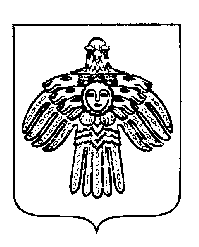 «ПЕЧОРА»  МУНИЦИПАЛЬНÖЙ  РАЙÖНСААДМИНИСТРАЦИЯ РАСПОРЯЖЕНИЕТШÖКТÖМРАСПОРЯЖЕНИЕТШÖКТÖМРАСПОРЯЖЕНИЕТШÖКТÖМ« 19» апреля 2021 г.г. Печора,  Республика Коми                         №   313   - рО проведении спортивного мероприятия по выполнению нормативов ВФСК ГТО среди представителей ОМСУ, посвященного Дню местного самоуправления№ п/пФ.И.О.ДолжностьДатаПодпись1Ускова Т.Л.зам. руководителя администрации 2Инициатор проектаДубинин А.В.,  зав. сектором по физкультуре и спорту3Матушкова Е.Ю.зам. отдела правовой работы1дело2сектор по физкультуре и спорту3бюджетно-финансовый отделкоп.4Отдел управления жилым фондомкоп5управление финансовкоп6управление культурыкоп7управление образованиякоп8КУМСкоп9отдел экономики и инвестицийкоп10отдел ЖКХ коп11сектор городского хозяйства и благоустройствакоп12сектор дорожного хозяйствакоп13ОДОиКкоп14Сектор по работе с информационными технологиямикоп